МІНІСТЕРСТВО МОЛОДІ ТА СПОРТУ УКРАЇНИ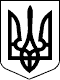 Н А К А ЗПро затвердження Положенняпро критерії пріоритетностіолімпійських видів спорту в Україні		Відповідно до Стратегії розвитку фізичної культури і спорту на період до 2028 року, затвердженої постановою Кабінету Міністрів України від                                04 листопада 2020 року №  1089, підпункту 2 пункту 4, пункту 8 Положення про Міністерство молоді та спорту України, затвердженого постановою Кабінету Міністрів України від 02 липня 2014 року № 220 (зі змінами), з метою комплектування складу національних збірних команд з олімпійських видів спорту та встановлення тарифних розрядів тренерів та працівників штатних команд національних збірних команд України з олімпійських видів спортуНАКАЗУЮ:1. Затвердити  Положення про критерії пріоритетності олімпійських видів спорту в Україні, що додається.2. Визнати таким, що втратив чинність, наказ Мінмолодьспорту від                         15 червня 2016 року № 2392 «Про затвердження Положення про критерії пріоритетності олімпійських видів спорту в Україні», зареєстрований в Міністерстві юстиції України 05 липня 2016 р. за № 917/29047 (зі змінами).3. Департаменту олімпійського спорту забезпечити подання цього наказу в установленому порядку на державну реєстрацію до Міністерства юстиції України.4. Відділу взаємодії з громадськістю та засобами масової інформації забезпечити оприлюднення цього наказу на офіційному вебсайті Міністерства молоді та спорту України.5. Цей наказ набирає чинності з дня його офіційного опублікування.6. Контроль за виконанням цього наказу покласти на заступника Міністра молоді та спорту України відповідно до розподілу функціональних обов’язків.Міністр молоді та спорту України  				   	    Вадим ГУТЦАЙТ                                           ЗАТВЕРЖЕНО                                                           Наказ Мінмолодьспорту                                                                _________ №___________ПОЛОЖЕННЯ
про критерії пріоритетності олімпійських видів спорту в Україні1. Це Положення встановлює критерії пріоритетності олімпійських видів спорту, визнаних в Україні (далі - види спорту), з урахуванням результату виступів спортсменів національних збірних команд України на офіційних міжнародних змаганнях з олімпійських видів спорту в олімпійських номерах програми.2. У цьому Положенні терміни вживаються у таких значеннях:індивідуальні види спорту – вид спорту (дисципліна або вид змагань у виді спорту), де змагальною діяльністю визначається особиста першість;командні ігрові види спорту – ігрові види спорту, в яких жодною змагальною діяльністю не визначається особиста першість.3. Ступінь пріоритетності олімпійських видів спорту визначається за такими категоріями:види спорту першої категорії;види спорту другої категорії;види спорту третьої категорії.4. Пріоритетність встановлюється в рік проведення Олімпійських ігор строком на чотири календарних роки:з 01 січня – для літніх олімпійських видів спорту;з 01 травня – для зимових олімпійських видів спорту.У разі коли Олімпійські ігри не проводилися з незалежних від організатора причин (загроза поширення епідемії, пандемії та/або на час загрози військового, техногенного, природного чи іншого характеру) строк дії затверджених категорій видів спорту продовжується до проведення найближчих Олімпійських ігор. 5. Критеріями віднесення видів спорту до відповідної категорії пріоритетності є:результати виступів спортсменів, що вимірюються сумою очок, нарахованою виду спорту за кількість медалей кожному спортсмену на останніх Олімпійських іграх та на двох останніх міжнародних спортивних змаганнях серед дорослих та на двох останніх міжнародних спортивних змаганнях найближчої до дорослих спортсменів вікової групи з олімпійських видів спорту в олімпійських номерах програми – чемпіонатах світу та Європи за таблицею, наведеною у  додатку.сума очок, нарахованих виду спорту за результатами виступу спортсменів на останніх офіційних міжнародних спортивних змаганнях І та ІІ рангів;кількість осіб, які займаються командними ігровими видами спорту;показники розвитку інфраструктури закладів фізичної культури і спорту з командних ігрових видів спорту.У випадках коли з незалежних від спортсменів причин (загроза поширення епідемії, пандемії та/або на час загрози військового, техногенного, природного чи іншого характеру, періодичність проведення змагання встановлена міжнародними спортивними федераціями) змагання, що включені до Єдиного календарного плану на відповідний рік, не проводилися, враховуються результати спортсменів за виступами на попередніх аналогічних змаганнях.6. Критерії віднесення видів спорту до першої категорії пріоритетності:1) набрані спортсменами у виді спорту – 20 000 очок і більше;2) види спорту, в яких спортсмени посіли 1-3 місця на останніх Олімпійських іграх (літніх/зимових), 1 місце на чемпіонатах світу, змаганнях «Великий шолом»;3) командні ігрові олімпійські види спорту, з яких спортсмени України брали участь в останніх Олімпійських іграх (літніх/зимових) або які за показниками розділу ІV «Спортивна діяльність» форми звітності № 2-ФК (річна) «Звіт із фізичної культури і спорту», затвердженої наказом Міністерства молоді та спорту України від 27 вересня 2021 року № 3588, зареєстрованим в Міністерстві юстиції України 18 жовтня 2021 року за № 1346/36968, у попередньому році мають показники розвитку інфраструктури закладів фізичної культури і спорту більше ніж в 23 регіонах та кількість осіб, які займаються ними, перевищує 10 тисяч.7. Критерії віднесення видів спорту до другої категорії пріоритетності:1) набрані спортсменами у виді спорту – 5 000 очок і більше;2) командні ігрові олімпійські види спорту, які мають показники розвитку інфраструктури закладів фізичної культури і спорту більш ніж у 18 регіонах.8. Критерієм віднесення до третьої категорії пріоритетності є набрані спортсменами у виді спорту – менше  5 000 очок.9. При нарахуванні очок враховуються такі особливості:у командних ігрових видах спорту при нарахуванні очок враховується тільки показник спортивного результату команди у фінальній частині або найвищому дивізіоні чемпіонату світу та/або чемпіонату Європи;у тенісі кращий спортивний результат, показаний на одному зі змагань «Великий шолом» серед дорослих протягом поточного року, прирівнюється до спортивного результату на чемпіонаті світу; кращий спортивний результат, показаний протягом року на одному із міжнародних рейтингових змагань                        АТР (чоловіки) та WTА (жінки) в олімпійських номерах програми, прирівнюється до спортивного результату на чемпіонаті Європи; кращий спортивний результат, показаний на одному зі змагань «Великий шолом» серед юніорів та юніорок протягом поточного року, прирівнюється до спортивного результату на чемпіонаті світу серед найближчої до дорослих спортсменів вікової групи;у командних ігрових олімпійських видах спорту в разі розіграшу на останніх Олімпійських іграх кількості місць меншої, ніж визначено в додатку нарахування очок, за решту місць до 16 нараховується кількість очок за місце у світовому рейтингу, визначеному міжнародною федерацією з відповідного виду спорту (діючого станом на період проведення останніх Олімпійських ігор), за винятком команд (країн), які беруть участь у зазначених Олімпійських іграх;в індивідуальних зимових олімпійських видах спорту кращий спортивний результат прирівнюється до:чемпіонату Європи – показаний на одному з етапів розіграшу Кубка світу серед дорослих у гірськолижному спорті, лижних гонках, лижному двоборстві, стрибках на лижах з трампліна, сноубордингу, фристайлі;чемпіонату Європи найближчої до дорослих спортсменів вікової групи –  показаний на одному з етапів розіграшу Кубка Європи (Континентального Кубка) у гірськолижному спорті, ковзанярському спорті, лижних гонках, лижному двоборстві, стрибках на лижах з трампліна, сноубордингу, фристайлі, шорт-треку та на одному з етапів серії Гран-Прі серед юніорів у фігурному катанні;у хокеї з шайбою замість чемпіонату Європи враховується місце за турнірною таблицею чемпіонату світу, за винятком команд з країн, що не належать до країн Європи. Враховуються місця згідно зі Схемою розіграшу чемпіонату світу з хокею, де у Вищому дивізіоні (1–16 місця) IIHF World Men Ice Hockey Championships грають 16 команд.10. Розподілення видів спорту за категоріями пріоритетності здійснюється на підставі наказу Мінмолодьспорту за поданням структурного підрозділу, до повноважень якого віднесено координацію розвитку олімпійських видів спорту, та враховується при встановленні тарифних розрядів посад тренерів та працівників штатної команди національних збірних команд України з олімпійських видів спорту.11. У разі покращення або погіршення результативних показників спортсменів протягом строку, встановлених у пункті 5 цього Положення, Мінмолодьспорт за необхідності один раз на рік переглядає категорію пріоритетності виду спорту.Директор департаментуолімпійського спорту                                                                    Нельсон ГАЙРІЯНТАБЛИЦЯ
нарахування очок виду спорту за кількість медалей на останніх Олімпійських іграх, чемпіонатах світу та Європи з олімпійських видів спорту в олімпійських номерах програми серед дорослих та найближчої до дорослих спортсменів вікової групиПримітки: 1. Очки за вибороне місце нараховуються щодо кожного спортсмена.       2. У видах спорту в разі невизначення місця у турнірній сітці, групі для розрахунку враховується вище місце.        3. При нарахуванні очок враховується тільки показник спортивного результату виступу команди у фінальній частині або найвищому дивізіоні чемпіонату світу та чемпіонату Європи.___________________________від ____________ 20__р.Київ№ __________Додаток 
до Положення про критерії пріоритетності олімпійських видів спорту в Україні
(пункт 5)МісцеОлімпійські ігри, очкиЧемпіонат світу, очкиЧемпіонат Європи, очкиЧемпіонат світу (найближча до дорослих вікова група), очкиЧемпіонат Європи (найближча до дорослих вікова група), очки1120006000300030001500210000500025002500125038000400020002000100043000150075075037552500125062562531562000100050050025071500750375375180810005002502501259800400200200×10700350175175×11600300150150×12500250125125×13400200×××14300150×××Продовження додаткаПродовження додатка15200100×××1610050×××